Федеральное государственное казенное дошкольное образовательное учреждение « Детский сад Шиханского гарнизона» Минобороны РоссииМастер – класс для родителей «Рисование пластилином»Воспитатель: Романова Елена геннадьевнаВольск-182013 годМастер-класс для родителей: «Рисование пластилином»Цель:  дать родителям знания о пластилинографии ,как нетрадиционном способе рисования.План.Теоретическая часть.Практическая часть.Заключительная часть.Педагог. – Добрый вечер, уважаемые родители. Сегодня я пригласила вас на мастер-класс. Мастер-класс – это «умею сама, научу вас». Я очень надеюсь, что все чему вы научитесь пригодиться вам в воспитании и развитии ваших детей. По словам психолога Ольги Новиковой: «Рисунок для ребенка является не искусством, а речью. Рисование дает возможность выразить то, что в силу возрастных ограничений он не может выразить словами. В процессе рисования рациональное уходит на второй план, отступают запреты и ограничения. В этот момент ребенок абсолютно свободен и может творить».Из всего многообразия видов изобразительного искусства дети отдают предпочтение рисованию, которое имеет большое значение для всестороннего развития дошкольников, способствует эстетическому и нравственному воспитанию, расширению кругозора. Чем любят рисовать ваши дети?Ответы родителей.Педагог. – А ведь рисовать можно не только с помощью красок, карандашей или фломастеров, но и в такой нетрадиционной художественной технике, как пластилинография. Создание на основе пластилина лепных картин с изображением выпуклых, полуобъемных объектов на горизонтальной поверхности – один из видов декоративно-прикладного искусства.Пластилинография способствует, в первую очередь, снятию мышечного напряжения и расслаблению; развивает  детское воображение, художественное и пространственное мышление, мелкую моторику рук; будит фантазию; побуждает дошкольников к самостоятельности; формирует  эстетический вкус; помогает воспитывать у детей старшего дошкольного возраста трудолюбие, желание доводить начатое дело до конца. Пластилинография поможет вам разнообразить досуг ребенка дома, наладить общение с ним, подарить друг другу незабываемые минуты душевной близости. Изготовленные картины дети могут подарить друзьям, близким людям, украсить ими комнату и т.п.Техника проста в исполнении, не требует особых способностей, увлекает и не перегружает детей ни умственно, ни физически. Рисование пластилином позволяет использовать бросовый (катушки, диски, бусины) и природный (шишки, ракушки, каштаны) материалы. В работе лучше всего использовать яркий, в меру мягкий материал, способный принимать заданную форму. Это позволит еще неокрепшим ручкам ребенка создавать свои первые рисунки.Обучать пластилинографии нужно в порядке повышения уровня сложности: сначала важно научить надавливать на пластилин, затем размазывать его от центра к краям контура и далее сочетать оба приема. Начинать лучше с простых картинок и постепенно переходить к созданию более сложных. Сейчас я расскажу и  покажу, как нарисовать пластилином гриб. Начну работу с ножки. Возьму  кусочек белого пластилина и скатаю его колбаской, приложу готовую колбаску к ножке гриба на картонке, равномерно прижму получившуюся ножку и расплющу на основе. Для травки возьму несколько маленьких кусочков зеленого пластилина и скатаю небольшие колбаски, приложу их к нижней части ножки и расплющу в разные стороны. Теперь дело за шляпкой. Возьму кусок красного пластилина, скатаю шарик, приложу в центр шляпки. Затем, сплющивая, равномерно распределяю пластилин по всей шляпке гриба. А теперь разглажу на шляпке неровности и выступающие детали. Скатаю маленькие шарики из белого пластилина и путем сплющивания прикреплю их к шляпке. Гриб готов.При лепке картин следует учитывать особенности работы с пластилином. Так, для получения нужного оттенка можно соединять пластилин различных цветов и сортов. Смешивать более двух цветов не рекомендуется. Существует два способа получения разнообразных оттенков. Первый - смешивать пластилин прямо на основе, накладывая мазки попеременно. Второй - взять несколько кусочков разноцветного пластилина, размять, перемешать в одном шарике и рисовать.В зависимости от замысла фактура мазков может напоминать шелк, стекло или керамику, выглядеть шероховатой или рельефной. Для придания поверхности блеска, перед заглаживанием пластилина пальцы слегка смачивают в воде, но так, чтобы картонная основа не размокла. Чтобы поверхность картины выглядела шероховатой, используются различные способы нанесения изображения рельефных точек, штрихов, полосок, извилин или фигурных линий. Работать можно не только пальцами рук, и стеками. Работа с пластилином занимает много времени, требует внимания и усидчивости, поэтому примерно в середине занятия необходимо проводить физкультурные минутки. Еще один важный момент – благоприятный настрой родителей и ребенка. Важно поощрять ребенка даже за небольшие успехи в освоении новой техники. Творчество должно доставлять ребенку радость общения, познания, труда, игры, отдыха.А сейчас приглашаю вас попробовать выполнить работу в технике пластилинографии. Вы можете взять картонки с готовым рисунком или нарисовать свой.Практическая часть. Заключение. Педагог. - Уважаемые родители, скажите, пожалуйста, было ли вам интересно, и хотели бы вы применить полученные сегодня знания.Спасибо за активное участие в мастер-классе, за чудесные картины. Позвольте вам вручить памятки с советами и рекомендациями по обучению детей пластилинографии.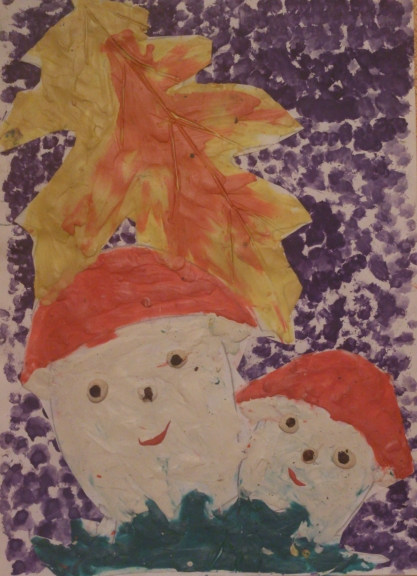 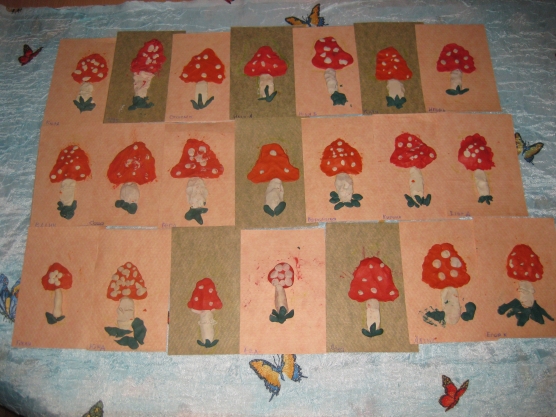 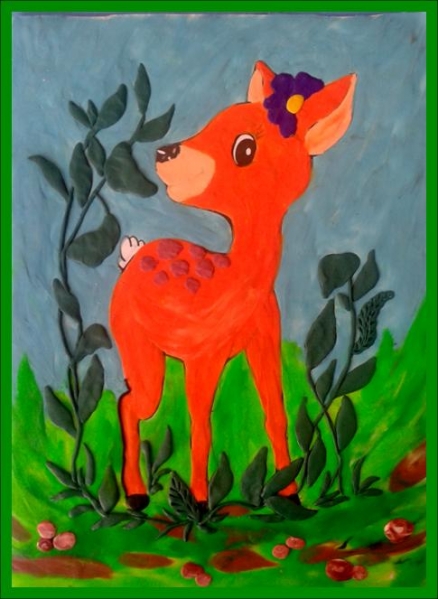 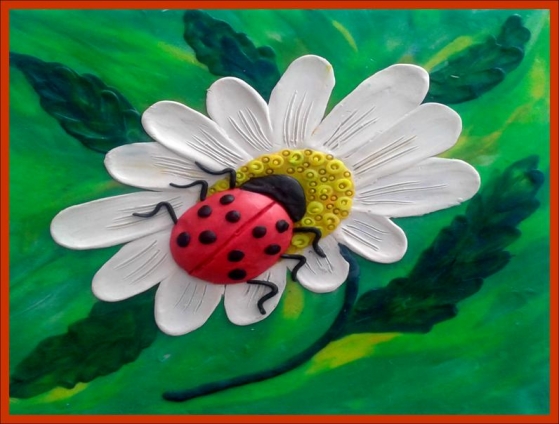 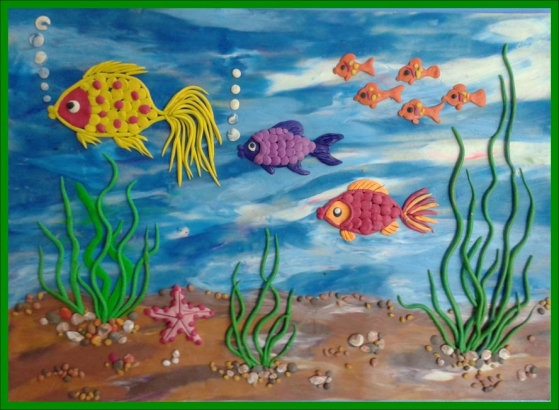 